CONVENTION D’ADHESION 
A LA MISSION DE MEDIATION 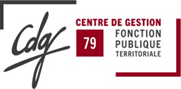 PREAMBULELa loi n° 2021-1729 du 22 décembre 2021 pour la confiance dans l’institution judiciaire a légitimé les centres de gestion pour assurer des médiations dans les domaines relevant de leurs compétences à la demande des collectivités territoriales et de leurs établissements publics. Elle a en effet inséré un nouvel article (article 25-2) dans la loi n° 84-53 du 26 janvier 1984 qui oblige les Centre de gestion à proposer par convention, une mission de médiation préalable obligatoire prévue à l’article L. 213-11 du code de justice administrative. Elle permet également aux centres de gestion d’assurer une mission de médiation à l’initiative du juge ou à l’initiative des parties prévue aux articles L. 213-5 et 213-10 du même code, à l'exclusion des avis ou décisions des instances paritaires, médicales, de jurys ou de toute autre instance collégiale administrative obligatoirement saisie ayant vocation à adopter des avis ou des décisions.La loi prévoit également que des conventions puissent être conclues entre les centres de gestion pour l'exercice de ces missions à un niveau régional ou interrégional, selon les modalités déterminées par le schéma régional ou interrégional de coordination, de mutualisation et de spécialisation mentionné à l'article 14 de la loi du 26 janvier 1984.Dans le cadre de la mission de médiation préalable obligatoire, la collectivité ou l’établissement signataire de la présente convention prend acte que les recours formés contre des décisions individuelles dont la liste est déterminée par décret et qui concernent la situation de ses agents sont, à peine d’irrecevabilité, précédés d’une tentative de médiation.La médiation est un dispositif novateur qui a vocation à désengorger les juridictions administratives. Elle vise également à rapprocher les parties dans le cadre d'une procédure amiable, plus rapide et moins couteuse qu'un contentieux engagé devant le juge administratif. La présente convention détermine les contours et les modalités de la mission de médiation. ENTRE LES SOUSSIGNESCollectivité ou établissement :		Représenté(e) par :		Fonction :		Dûment habilité par délibération de l’assemblée délibérante en date du : 	Et ci-après désigné(e) par « la collectivité ou l’établissement ».ETLe Centre départemental de gestion de la fonction publique territoriale des Deux-Sèvres,	Représenté par son Président M. Alain LECOINTE,	Dûment habilité par délibération du conseil d’administration n°4 du 11 juillet 2022,	Et ci-après désigné par « le CDG79 ».Vu le code de Justice administrative et notamment ses articles L. 213-11 et suivants,Vu la loi n° 84-53 du 26 janvier 1984 modifiée portant dispositions statutaires relatives à la fonction publique territoriale et notamment son article 25-2 créé par la loi n° 2021-1729 du 22 décembre 2021 pour la confiance dans l’institution judiciaire,Vu le décret n°2022-433 du 25 mars 2022 relatif à la procédure de médiation préalable obligatoire applicable à certains litiges de la fonction publique et à certains litiges sociaux,IL EST CONVENU CE QUI SUIT :Chapitre 1 : Conditions généralesSection 1 : Dispositions communes aux différents types de médiationArticle 1er : Objet de la convention Le CDG79 propose la mission de médiation telle que prévue par l’article 25-2 de la loi n° 84-53 du 26 janvier 1984 modifiée. La présente convention a pour objet de définir les conditions générales d’adhésion de la collectivité ou l’établissement à cette mission. Article 2 : Définition de la médiationLa médiation régie par la présente convention s'entend de tout processus structuré, quelle qu'en soit la dénomination, par lequel les parties à un litige tentent de parvenir à un accord en vue de la résolution amiable de leurs différends, avec l'aide du CDG79 désigné comme médiateur en qualité de personne morale.L'accord auquel parviennent les parties ne peut cependant porter atteinte à des droits dont elles n'ont pas la libre disposition.Article 3 : Aspects de confidentialitéSauf accord contraire des parties, la médiation est soumise au principe de confidentialité. Les constatations du médiateur et les déclarations recueillies au cours de la médiation ne peuvent être divulguées aux tiers, ni invoquées ou produites dans le cadre d'une instance juridictionnelle ou arbitrale sans l'accord des parties.Il est fait exception au deuxième alinéa dans les cas suivants :En présence de raisons impérieuses d'ordre public ou de motifs liés à la protection de l'intérêt supérieur de l'enfant ou à l'intégrité physique ou psychologique d'une personne.Lorsque la révélation de l'existence ou la divulgation du contenu de l'accord issu de la médiation est nécessaire pour sa mise en œuvre.Article 4 : Désignation du (ou des) médiateur(s)La ou les personne(s) physique(s) désignée(s) par le CDG79 pour assurer la mission de médiation doit (doivent) posséder, par l'exercice présent ou passé d'une activité, la qualification requise eu égard à la nature du litige. Elle(s) doit (doivent) en outre justifier, selon le cas, d'une formation ou d'une expérience adaptée à la pratique de la médiation.Elle(s) s’engage(ent) expressément à se conformer à la charte éthique des médiateurs des centres de gestion établie par le Conseil d’Etat, et notamment à accomplir sa mission avec impartialité, compétence et diligence. En cas d’impossibilité par le CDG79 de désigner en son sein une personne pour assurer la médiation, ou lorsque cette personne ne sera pas suffisamment indépendante ou impartiale avec la collectivité ou l’agent sollicitant la médiation, il demandera à un autre centre de gestion partenaire d’assurer la médiation. La collectivité ou l’établissement signataire, ainsi que l’agent sollicitant la médiation, en seront immédiatement informés. Le coût de la médiation supporté par la collectivité ou l’établissement sera calculé conformément aux conditions indiquées à l’article 7 de la présente convention. Article 5 : Rôle et compétence du médiateurLe médiateur organise la médiation (lieux, dates et heures) dans des conditions favorisant un dialogue et la recherche d’un accord. Son rôle consiste à accompagner les parties dans la recherche d’un accord. Il adhère à la charte nationale des médiateurs de Centres de Gestion. Article 6 : Déroulement et fin du processus de médiationLe médiateur, après examen de la recevabilité de la demande, s’assure avant le début de la médiation, que les parties ont pris connaissance et ont accepté les principes d’un processus contradictoire et amiable, ainsi que les obligations de confidentialité qui leur incombent.Le médiateur analyse et confronte les arguments des parties. Il peut entendre les parties ensemble ou séparément. Les parties peuvent agir seules ou être assistées par un tiers de leur choix à tous les stades de la médiation. Dans tous les cas, les parties ou le médiateur peuvent décider à tout moment de mettre fin à la médiation.A l’issue du processus de médiation, 3 solutions sont possibles : Un accord écrit est conclu par les parties : le médiateur s’assure que l’accord est respectueux des règles d’ordre public et les parties s’engagent à respecter cet accord.L’une ou l’autre des parties se désiste du processus de médiation : dans ce cas, le délai de recours contentieux commence à courir, de nouveau, à la date de la déclaration de l’une ou l’autre des parties mettant fin à la médiation.La fin d’office de la médiation, prononcée par le médiateur dans les cas suivants : un rapport de force déséquilibré ; la ou les violations de règles pénales ou d’ordre public ; des éléments empêchant de garantir l’impartialité et la neutralité de le médiateur ; l’ignorance juridique grave d’une partie utilisée sciemment par une autre ; le manque de diligence des parties. Il peut être mis fin à la médiation à tout moment, à la demande de l'une des parties ou du médiateur. Un acte de fin de médiation, ne constituant pas une décision administrative, est établi par le médiateur.Lorsque les parties ne sont pas parvenues à un accord, le juge peut être saisi d’un recours dans les conditions normales (articles R. 413 et suivants du CJA). Article 7 : Tarification et modalités de facturation du recours à la médiationLe service de médiation apporté par le CDG79 entre dans le cadre des dispositions prévues par l’article 25-2 et du 7e alinéa de l’article 22 de la loi n° 84-53 du 26 janvier 1984 modifiée portant sur les dispositions statutaires relatives à la fonction publique territoriale. A ce titre, le coût de ce service sera pris en charge par la collectivité ayant saisi le médiateur.A la date de signature de la présente convention et à titre indicatif, la tarification s'établit comme suit :* La tarification correspond à un forfait de 8 heures (hors temps de déplacement du médiateur). ** Il est proposé, au-delà de la 8ème heure de mobilisation du médiateur sur un dossier, une tarification horaire de 60 ou 70 € par heure.Le tarif de la mission de médiation est fixé annuellement par le Conseil d’administration du CDG79, sans entraîner pour autant une modification par avenant de la présente convention. Le CDG79 informera la collectivité ou l’établissement de toute révision des tarifs.Une saisine qui sera jugée irrecevable par le médiateur, ne sera pas facturée.Un état de prise en charge financière est établi par le médiateur à la fin de chaque médiation.Le paiement par la collectivité ou l’établissement est effectué à réception d’un titre de recettes émis par le CDG79 après réalisation de la mission de médiation.Section 2 : Dispositions spécifiques à la médiation préalable obligatoireArticle 8 : Domaine d'application de la médiation préalable obligatoireLa procédure de médiation préalable obligatoire prévue par l’article L. 213-11 du code de justice administrative est applicable aux recours formés par les agents publics à l’encontre des décisions administratives mentionnées dans le décret n°2022-433 du 25 mars 2022 relatif à la procédure de médiation préalable obligatoire (dite MPO) applicable à certains litiges de la fonction publique et à certains litiges sociaux.Pour information, la liste des décisions mentionnées dans le décret est la suivante : Décisions administratives individuelles défavorables relatives à l’un des éléments de rémunération mentionnés au premier alinéa de l’article 20 de la loi du 13 juillet 1983 susvisée ;Refus de détachement, de placement en disponibilité ou de congés non rémunérés prévus pour les agents contractuels ;Décisions administratives individuelles défavorables relatives à la réintégration à l’issue d’un détachement, d’un placement en disponibilité ou d’un congé parental ou relatives au réemploi d’un agent contractuel à l’issue d’un congé sans traitementDécisions administratives individuelles défavorables relatives au classement de l’agent à l’issue d’un avancement de grade ou d’un changement de cadre d’emplois obtenu par promotion interne ;Décisions administratives individuelles défavorables relatives à la formation professionnelle tout au long de la vie ;Décisions administratives individuelles défavorables relatives aux mesures appropriées prises par les employeurs publics à l'égard des travailleurs handicapés en application de l’article 6 sexies de la loi n° 83-634 du 13 juillet 1983 ;Décisions administratives individuelles défavorables concernant l’aménagement des conditions de travail des fonctionnaires qui ne sont plus en mesure d’exercer leurs fonctions dans les conditions prévues par les décrets n° 84-1051 du 30 novembre 1984 et n° 85-1054 du 30 septembre 1985.Article 9 : Conditions d'exercice de la médiation préalable obligatoireLa médiation préalable obligatoire, pour les contentieux qu’elle recouvre, suppose un déclenchement automatique du processus de médiation.La décision administrative doit donc comporter expressément la médiation préalable obligatoire dans l’indication des délais et voies de recours (adresse du CDG79 et/ou mail de saisine – cf : chapitre 2). À défaut, le délai de recours contentieux ne court pas à l’encontre de la décision litigieuse.La saisine du médiateur interrompt le délai de recours contentieux et suspend les délais de prescription, qui recommencent à courir à compter de la date à laquelle soit l’une des parties ou les deux, soit le médiateur déclarent, de façon non équivoque et par tout moyen permettant d'en attester la connaissance par l'ensemble des parties, que la médiation est terminée. Lorsque qu’un agent entend contester une décision explicite entrant dans le champ de l’article 8 de la présente convention, il saisit, dans le délai de deux mois du recours contentieux le CDG79 (article R. 421-1 du CJA).Lorsqu’intervient une décision de rejet explicite de la demande de retrait ou de réformation, celle-ci mentionne l’obligation de saisir par écrit le médiateur. Dans le cas contraire, le délai de recours contentieux ne court pas. La saisine du médiateur est accompagnée d'une copie de la demande ayant fait naître la décision contestée. Lorsqu’intervient une décision implicite de rejet de la demande de retrait ou de réformation, l’agent intéressé peut saisir le médiateur dans le délai de recours contentieux en accompagnant sa lettre de saisine d'une copie de la demande ayant fait naître la décision. Si le tribunal administratif est saisi dans le délai de recours d’une requête dirigée contre une décision entrant dans le champ de la médiation préalable obligatoire qui n’a pas été précédée d’un recours préalable à la médiation, le président de la formation de jugement rejette la requête par ordonnance et transmet le dossier au médiateur compétent.La médiation préalable obligatoire étant une condition de recevabilité de la saisine du juge, indépendamment de l’interruption des délais de recours, il reviendra aux parties de justifier devant le juge administratif saisi d’un recours, du respect de la procédure préalable obligatoire à peine d’irrecevabilité.Lorsque la médiation prend fin à l'initiative de l'une des parties ou du médiateur lui-même, ce dernier notifie aux parties un acte de fin de médiation, ne constituant pas pour autant une décision administrative, et sans qu'il soit de nouveau besoin d'indiquer les voies et délais de recours.  Article 10 : Information des juridictions administrativesLe CDG79 informe le Tribunal administratif de Poitiers (86-Vienne) de la signature de la présente convention par la collectivité ou l'établissement. Il en fera de même en cas de résiliation de la présente convention. Section 3 :  Dispositions spécifiques à la médiation à l’initiative du jugeArticle 11 : Conditions d'exercice de la médiation ordonnée par le jugeEn application de l’article L. 213-7 du code de justice administrative, lorsqu'un tribunal administratif ou une cour administrative d'appel est saisi d'un litige, le président de la formation de jugement peut, après avoir obtenu l'accord des parties, ordonner une médiation pour tenter de parvenir à un accord entre celles-ci.La collectivité ou l’établissement signataire déclare comprendre que la médiation n’est pas une action judiciaire et que le rôle du médiateur est de l’aider à parvenir à trouver une solution librement consentie avec la ou les personne(s) avec laquelle (lesquelles) elle (il) est en conflit.Une convention de mise en œuvre d’une médiation ordonnée par le juge sera établie pour chaque affaire et sera signée par les parties en conflit.A l’issue de la médiation, le médiateur informe le juge de ce que les parties sont ou non parvenues à un accord.Sous réserve de dispositions contraires ordonnées par le juge, la médiation sera effectuée selon les conditions tarifaires mentionnées à l’article 7.Section 4 : Dispositions spécifiques à la médiation à l’initiative des partiesArticle 12 : Conditions d'exercice de la médiation à l’initiative des partiesEn application de l’article L. 213-5 du code de justice administrative, les parties en conflit peuvent, en dehors de toute procédure juridictionnelle, organiser une mission de médiation et désigner la ou les personnes qui en sont chargées.S’il est fait appel au CDG79 pour une telle médiation, une convention de mise en œuvre d’une médiation conventionnelle sera établie pour chaque affaire et sera signée par les parties en conflit. La médiation sera effectuée selon les conditions tarifaires mentionnées à l’article 7.Section 5 : Dispositions finalesArticle 13 : Durée de la convention La présente convention prend effet à la date de sa signature et prendra fin le 31 décembre 2026.En cas de report des élections municipales de 2026, ou en raison de tout évènement exceptionnel ou cas de force majeure, le CDG79 pourra décider de proroger la présente convention d’une année.Article 14 : Résiliation de la conventionLa présente convention peut être dénoncée par la collectivité ou l’établissement signataire au 30 septembre de chaque échéance annuelle au plus tard. Passé cette date, les engagements conventionnels seront maintenus pour l’année suivante. La résiliation s’effectuera par lettre recommandée avec accusé de réception en exposant les motifs de sa décision, et ce sous réserve du respect d’un préavis de trois mois qui court à compter de la réception dudit courrier.La résiliation engendrera de fait la fin de l’application de la médiation préalable obligatoire dans la collectivité ou l’établissement signataire.Article 15 : Règlement des litiges nés de la conventionLes litiges relatifs à la présente convention seront portés devant le tribunal administratif de Poitiers (86-Vienne).Chapitre 2 : Conditions particulièresLa collectivité ou l’établissement signataire déclare signer la présente convention pour les types de médiations suivantes : (cocher les cases concernées)  	Médiation préalable obligatoire (MPO) à l’encontre des décisions administratives mentionnées dans le décret n°2022-433 du 25 mars 2022. La collectivité ou l’établissement s’engage alors à apposer la mention suivante sur toutes les décisions concernées : 	« Si vous désirez contester cette décision, dans un délai de deux mois à compter de sa notification, et avant de saisir le tribunal administratif de Poitiers, vous devez obligatoirement saisir le Centre de gestion de la Fonction publique territoriale des Deux-Sèvres pour qu’il engage une médiation :		- par courrier recommandé avec accusé de réception, en indiquant la mention « confidentiel » sur l’enveloppe, à : Le médiateur du Centre de Gestion des Deux-Sèvres, 9 rue Chaigneau - CS 80030 - 79403 SAINT MAIXENT L'ECOLE CEDEX ;		- par message électronique, en indiquant dans le libellé « MEDIATION PREALABLE OBLIGATOIRE - CONFIDENTIEL » à : mediation@cdg79.fr	Vous devez joindre une copie de la décision contestée à votre demande. Si cette médiation ne permet pas de parvenir à un accord, vous pourrez contester la présente décision devant le tribunal administratif de Poitiers dans un délai de deux mois à compter de la fin de la médiation. Vous devrez joindre à votre recours une copie de cette décision ainsi qu’un document attestant de la fin de la médiation. »  	Médiation à l’initiative du juge	
Cette médiation ne se mettra en œuvre que si la médiation est acceptée par la collectivité ou l’établissement signataire et la ou les personne(s) avec laquelle (lesquelles) elle (il) est en conflit. Une convention de mise en œuvre d’une médiation ordonnée par le juge sera établie pour chaque affaire et sera signée par les parties en conflit.  	Médiation à l’initiative des parties	
Cette médiation ne se mettra en œuvre que si la médiation est acceptée par la collectivité ou l’établissement signataire et la ou les personne(s) avec laquelle (lesquelles) elle (il) est en conflit. Une convention de mise en œuvre d’une médiation conventionnelle sera établie pour chaque affaire et sera signée par les parties en conflit.Fait en 2 exemplaires originauxA (lieu) :		Le (date) :		 Auteur de la saisine du médiateur du CDGTarif forfaitaire *Tarif horaireen cas de dépassement du forfait **Agents / Collectivités ou Etablissements affiliés400 €60 € / hAgents / Collectivités ou Etablissements non affiliés500 €70 € / hLe Président du CDG79,Le Maire ou le Président,